行政权力实施程序和运行流程单位名称（盖章）： 岳阳楼区卫计局   填报日期：2015年12月27日事项名称新生儿出生医学证明发放的监管（112）新生儿出生医学证明发放的监管（112）新生儿出生医学证明发放的监管（112）事项类型其他行政权力（行政监督）办事对象辖区内所有医疗保健机构法定期限无限期承诺期限无限期实施机关楼区卫计局责任科室基妇股咨询电话8866812投诉电话8866811受理条件辖区内所有从事新生儿出生工作的医疗保健机构辖区内所有从事新生儿出生工作的医疗保健机构辖区内所有从事新生儿出生工作的医疗保健机构申报材料无无无法定依据《中华人民共和国母婴保健法》（1994年主席令第33号）第二十三条医疗保健机构和从事家庭接生的人员按照国务院卫生行政部门的规定，出具统一制发的新生儿出生医学证明；有产妇和婴儿死亡以及新生儿出生缺陷情况的，应当向卫生行政部门报告。
三十七条从事母婴保健工作的人员违反本法规定，出具有关虚假医学证明或者进行胎儿性别鉴定的，由医疗保健机构或者卫生行政部门根据情节给予行政处分；情节严重的，依法取消执业资格。《中华人民共和国母婴保健法》（1994年主席令第33号）第二十三条医疗保健机构和从事家庭接生的人员按照国务院卫生行政部门的规定，出具统一制发的新生儿出生医学证明；有产妇和婴儿死亡以及新生儿出生缺陷情况的，应当向卫生行政部门报告。
三十七条从事母婴保健工作的人员违反本法规定，出具有关虚假医学证明或者进行胎儿性别鉴定的，由医疗保健机构或者卫生行政部门根据情节给予行政处分；情节严重的，依法取消执业资格。《中华人民共和国母婴保健法》（1994年主席令第33号）第二十三条医疗保健机构和从事家庭接生的人员按照国务院卫生行政部门的规定，出具统一制发的新生儿出生医学证明；有产妇和婴儿死亡以及新生儿出生缺陷情况的，应当向卫生行政部门报告。
三十七条从事母婴保健工作的人员违反本法规定，出具有关虚假医学证明或者进行胎儿性别鉴定的，由医疗保健机构或者卫生行政部门根据情节给予行政处分；情节严重的，依法取消执业资格。收费标准无无无运行流程图新生儿出生医学证明发放的监管流程图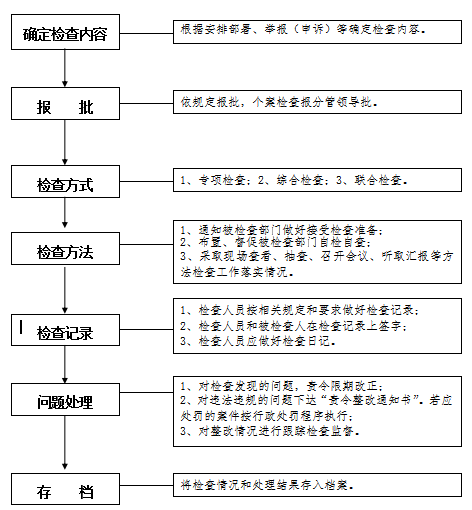 承办科室：基妇股电话：8866812  监督电话：8866811新生儿出生医学证明发放的监管流程图承办科室：基妇股电话：8866812  监督电话：8866811新生儿出生医学证明发放的监管流程图承办科室：基妇股电话：8866812  监督电话：8866811